Unit 3:  Quantities in Chemical Reactions ReviewMultiple Choice:  Identify the letter of the choice that best completes the statement or answers the question.	1.	Chlorine has two naturally occurring isotopes, namely  and . The composition of chlorine is 25.0%  and 75.0% . The average atomic mass of chlorine is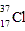 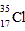 	2.	A mass of 2.20 kg of sodium phosphate is converted into the following number of moles	3.	The number of molecules found in 0.87 mol of carbon monoxide is	4.	A 100.0-g sample of a compound is composed of 16.3 g of carbon, 32.1 g of chlorine, and 51.6 g of fluorine. The empirical formula of the compound is	5.	When copper is combined with a solution of silver nitrate, the resulting products are copper(II) nitrate and silver. The balanced equation for this reaction isProblem	6.	Magnesium hydroxide, Mg(OH)2, can be commonly found in antacids. Calculate the percentage composition, by mass, of each element in magnesium hydroxide.	7.	A compound was found to contain 10.06% C, 89.10% Cl, and 0.84% H, by mass. If the molar mass of the compound is 119.6 g/mol, calculate its molecular formula.	8.	Consider the following reaction: AlCl3(aq)  +  4NaOH(aq)    NaAlO2(aq)  +  3NaCl(aq)  +  2H2O(l)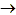 How many grams of sodium chloride can be obtained from 4.46 g of AlCl3?	9.	Sodium chloride is produced when sodium metal combines with chlorine gas as shown in the following balanced equation: 2 Na  +  Cl2    2 NaClIn an experiment, 36.9 g of sodium chloride is produced when 15.9 g of Na and 27.4 g of chlorine are combined. Determine the percentage yield of the product.Unit #3:  Quantities in Chemical Reactions Review Answer SectionMULTIPLE CHOICE	1.B  2.D  3.B  4.D  5.A  PROBLEM	6.	mMg = 24.30 u x 1 atoms = 24.30 umO = 16.00 u x 2 atoms = 32.00 umH = 1.01 u x 2 atoms = 2.02 umtotal = 58.32 u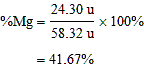 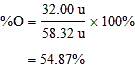 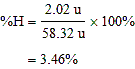 The percentage composition, by mass, of Mg(OH)2 is 41.67% magnesium, 54.87% oxygen, and 3.46% hydrogen.	7.	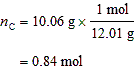 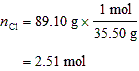 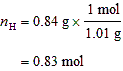 The molar ratio for C:Cl:H is 0.84:2.51:0.83. Dividing by 0.83 to obtain the lowest ratio, we obtain the molar ratio of 1:3:1. The empirical formula of the compound is CCl3H.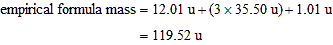 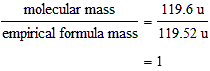 The molecular formula of the compound is CCl3H.	8.	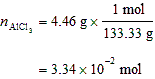 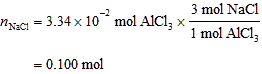 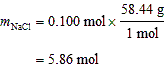 The mass of sodium chloride that can be obtained is 5.86 g.	9.	We can determine the number of moles of chlorine needed to react completely with 15.9 g of Na.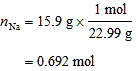 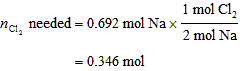 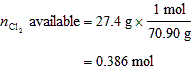 More chlorine is available than is required, therefore, chlorine is in excess. The sodium is the limiting reagent.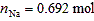 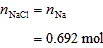 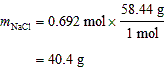 The theoretical yield of the NaCl is 40.4 g.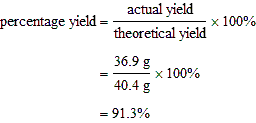 The percentage yield is 91.3%.a.36.5 ud.45.5 ub.35.5 ue.32.0 uc.34.6 ua.7.45 mold.13.4 molb.74.5 mole.45.8 molc.1.34 x 10–2 mola.4.1 x 1023 moleculesd.9.3 x 1024 moleculesb.5.2 x 1023 moleculese.1.5 x 1025 moleculesc.2.9 x 1024 moleculesa.CClFd.C3Cl2F6b.CClF3e.C9Cl6F18c.C2Cl2F6a.Cu  +  2AgNO3    Cu(NO3)2  +  2Agb.3Cu  +  3AgNO3    3Cu(NO3)2  +  3Agc.2Cu  +  2AgNO3    2CuNO3  +  2Agd.Cu  +  2AgNO3    CuNO3  +  2Age.2Cu  +  2AgNO3    2Cu(NO3)2  +  2AgmC = 10.06%  100.0 g C = 10.06 gMC = 12.01 g/molmCl = 89.10%  100.0 g Cl = 89.10 gMCl = 35.50 g/molmH = 0.84%  100.0 g H = 0.84 gMH = 1.01 g/molmole ratio:AlCl3:NaCl = 1:3mole ratio:Na:Cl2  = 2:1mole ratio:Na:NaCl = 1:1